О выплате премии Главе Администрации Шаумяновского сельского поселения и муниципальным служащим и работников, осуществляющих техническое обеспечение деятельности Администрации Шаумяновского сельского поселенияВ соответствии с Уставом  муниципального образования «Шаумяновское сельское поселение», Решением Собрания депутатов Шаумяновского сельского поселения от 31.07.2017г. №27 «Об оплате труда и дополнительных гарантиях муниципальных служащих в Шаумяновском сельском поселении», Решением Собрания депутатов Шаумяновского сельского поселения от 25.03.2019г. №73 «Об оплате труда обслуживающего персонала и работников, осуществляющих техническое обеспечение деятельности Администрации Шаумяновского сельского поселения»  Собрание депутатов Шаумяновского сельского поселенияРЕШИЛО:1.  В связи со сложившейся экономией по фонду оплаты труда в Администрации Шаумяновского сельского поселения по итогам исполнения бюджета поселения за I полугодие 2019г., а также по результатам успешной подготовки и проведения Администрацией Шаумяновского сельского поселения праздника «День хутора», осуществить выплату премий:-Главе Администрации Шаумяновского сельского поселения в размере 4,0 окладов,- муниципальным служащим и техническому персоналу Администрации Шаумяновского сельского поселения – размер премии определяет Глава Администрации Шаумяновского сельского поселения, 2. Настоящее Решение вступает в силу с момента подписания.Председатель Собрания депутатов-глава Шаумяновского сельского поселения                                                                  Х.Н. Нерсесян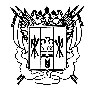  Собрание депутатовШаумяновского сельского поселенияЕгорлыкского района Ростовской области Собрание депутатовШаумяновского сельского поселенияЕгорлыкского района Ростовской области Собрание депутатовШаумяновского сельского поселенияЕгорлыкского района Ростовской области Собрание депутатовШаумяновского сельского поселенияЕгорлыкского района Ростовской областиРешениеРешениеРешениеРешение06 августа 2019г.№ 79х. Шаумяновский